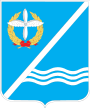 Совет Качинского муниципального округа города СевастополяРЕШЕНИЕ  № 23/172О внесении изменений в решение Совета Качинского муниципального округа  от 20.11.2015 № 14/107  «Об утверждении административного регламента предоставления муниципальной услуги: «Выдача разрешения на снижение брачного возраста»Рассмотрев экспертное заключение № 525 от 06.04.2016г. Отдела правовой экспертизы и ведения регионального Регистра нормативных правовых актов муниципальных образований Управления по взаимодействию с органами местного и территориального самоуправления Департамента внутренней политики Правительства Севастополя  на решение Совета внутригородского муниципального образования города Севастополя Качинского муниципального округа от 20.11.2015 года № 14/107  «Об утверждении административного регламента предоставления муниципальной услуги: «Выдача разрешения на снижение брачного возраста», руководствуясь Федеральным Законом от 06.10.2003 № 131-ФЗ "Об общих принципах организации местного самоуправления в Российской Федерации", Законом  города  Севастополя от 30.12.2014 № 102-ЗС «О местном самоуправлении в городе Севастополе», Уставом внутригородского муниципального образования, утвержденным решением Совета Качинского муниципального округа от 19.03.2015 № 13, Совет Качинского муниципального округаРЕШИЛ:1. Внести изменения наименования  в Приложение 1  к  решению Совета внутригородского муниципального образования города Севастополя Качинского муниципального округа от 20.11.2015 года № 14/107  «Об утверждении административного регламента предоставления муниципальной услуги: «Выдача разрешения на снижение брачного возраста».1.1. Наименование Приложения 1 к Решению изложить в следующей редакции:«Административный  регламент предоставления муниципальной услуги по принятию решений о разрешении вступления в брак  лицам, достигшим возраста шестнадцати лет, в порядке, установленном Семейным  законодательством Российской Федерации».2.Внести дополнения в п.1.2 и п.2.1 в «Административного  регламента предоставления муниципальной услуги по принятию решений о разрешении вступления в брак  лицам, достигшим возраста шестнадцати лет, в порядке, установленном Семейным  законодательством Российской Федерации», после слов : «… желающих вступить в брак.» считать « достигшие шестнадцати лет.» далее по тексту.3. Обнародовать настоящее решение путем размещения его полного текста на информационных стендах для официальной информации Качинского муниципального округа, на официальном сайте Правительства города Севастополя и на официальном сайте внутригородского муниципального образования города Севастополя Качинский муниципальный округ.4. Настоящее решение вступает в силу со дня его обнародования.5. Контроль за исполнением настоящего решения возложить на Главу внутригородского муниципального образования города Севастополя Качинский муниципальный округ Герасим Н.М.I созывXXIII сессия2014 - 2016 гг.28 июня 2016 годапгт. КачаГлава ВМО Качинский МО, исполняющий полномочия председателя Совета,Глава местной администрацииН.М. Герасим